Campagna antincendio boschivo - Prescrizioni e Divieti nelle zone boscate - D.G.R. n. 381 del 01.07.2019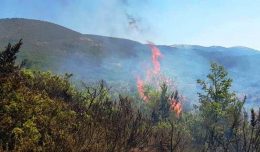 Pubblicato il 11/07/2019Premesso che il patrimonio boschivo riveste un crescente interesse pubblico, dipendendo da esso la tutela idrogeologica e del paesaggio, nonché la salubrità dell’aria e la qualità delle acque, si ordina:dalla data di pubblicazione della Ordinanza n. 6 del 10/07/2019  di divieto accensione fuochi per alta criticità ambientale, fino al 15 settembre 2019, il divieto di: Accensione di materiale vegetale proveniente da attività agricole e/o forestali;Accensione di fuochi, con qualsiasi finalità, in prossimità di boschi, terreni pascolivi, agrari e/o cespugliati, nonché lungo le strade comunali, provinciali e consorziali ricadenti nel territorio comunale;Utilizzare apparecchi a fiamma o elettrici per tagliare metalli, usare motori, fornelli o inceneritori che producano faville o brace, nonché compiere ogni altra operazione che possa creare comunque pericolo mediato o immediato di incendio;Esercizio di attività pirotecniche e l’accensione di fuochi d’artificio se non preventivamente autorizzati e regolamentati;Gettare fiammiferi, sigari e sigarette in prossimità e/o presenza di materiale vegetale, nonché compiere ogni altra attività dalla quale possano scaturire scintille o avere origine fiamme libere con conseguente pericolo di innesco di incendio;Gettare dai veicoli in movimento fiammiferi, sigari o sigarette accese;Inoltrare autoveicoli dotati di marmitta catalitica oltre il ciglio della strada, sui prati o nei boschi.Si invitano i cittadini e turisti a collaborare nelle attività di segnalazione ed intervento dando comunicazione immediata ad una delle seguenti autorità:CORPO NAZIONALE DEI VIGILI DEL FUOCO: TEL. 115ARMA CARABINIERI – FORESTALI: TEL. 112 – 1515SALA OPERATIVA UNIFICATA PERMANENTE DELLA REGIONE ABRUZZO: TEL. 0862/311526 Numeri verdi: 800.861.016 – 800.860.146